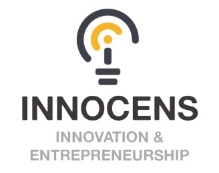 573965 Enhancing innovation competences & entrepreneurial skills in engineering education (InnoCENS)   http://gidec.abe.kth.se/InnoCENS/
__________________________________________________________Innovation Business IdeaSubmitted for Innovation Business Idea CompetitionPreliminary titlePreliminary titleAcronymAcronymUniversity representedUniversity representedTeam member 1 (= contact person)First name, family nameTeam member 1 (= contact person)Programme/YearTeam member 1 (= contact person)EmailTeam member 1 (= contact person)Mobile NoTeam member 2First name, family nameTeam member 2Programme/YearTeam member 2EmailTeam member 2Mobile NoTeam member 3First name, family nameTeam member 3Programme/YearTeam member 3EmailTeam member 3Mobile NoShort description of the business idea(max 5000 characters)Short description of the business idea(max 5000 characters)What is the novelty in your business idea?What is the novelty in your business idea?Who are your customers?Who are your customers?Date of submissionDate of submission